Publicado en  el 13/12/2016 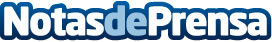 Etecsa y Google firman un acuerdo para acelerar la velocidad de Internet en CubaLas dos potentes firmas han alcanzado un acuerdo que permitirá que la conexión en Cuba seá 10 veces más rápidaDatos de contacto:Nota de prensa publicada en: https://www.notasdeprensa.es/etecsa-y-google-firman-un-acuerdo-para Categorias: Internacional Telecomunicaciones http://www.notasdeprensa.es